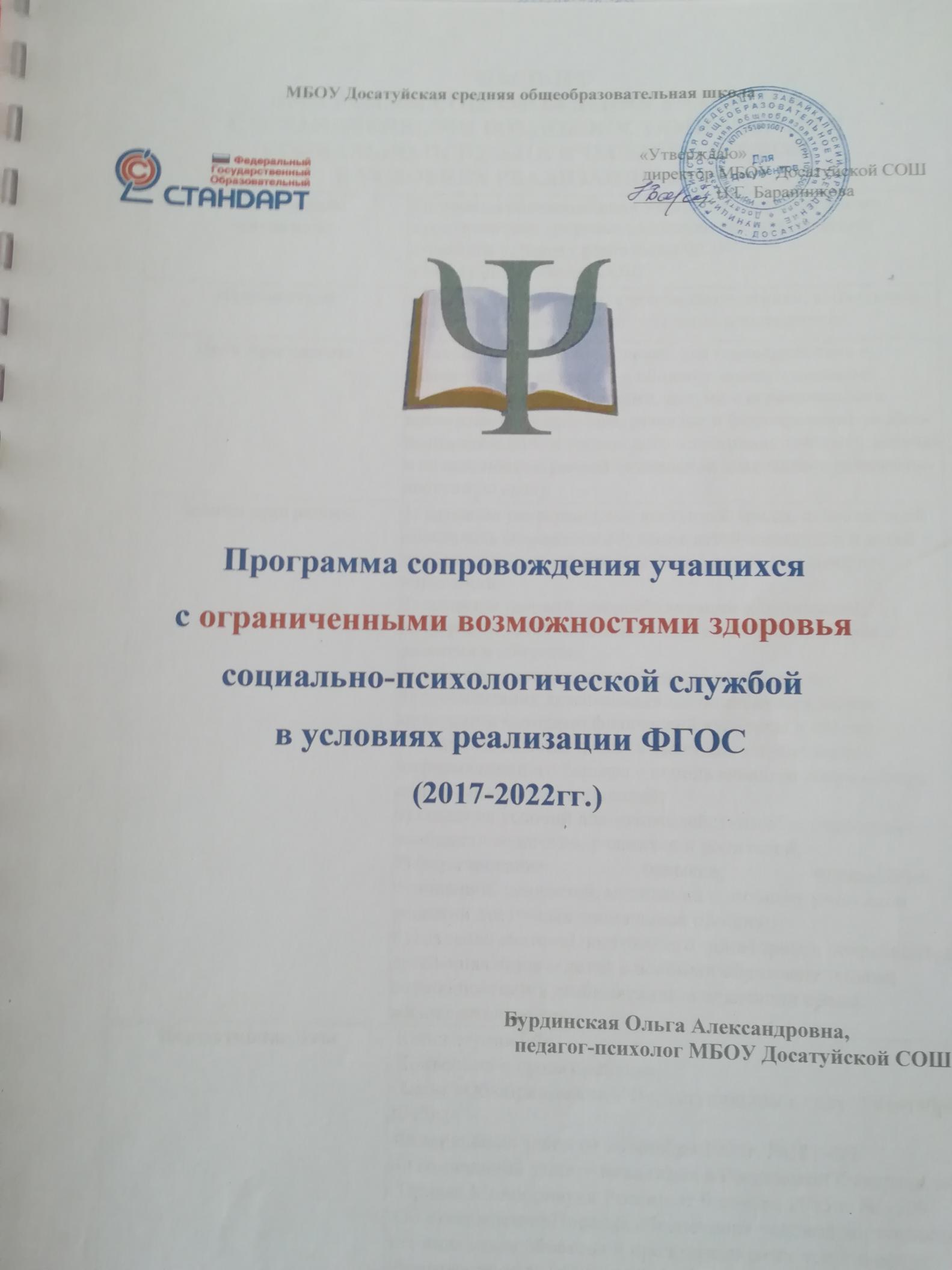 ПАСПОРТПРОГРАММЫ СОПРОВОЖДЕНИЯ УЧАЩИХСЯ С ОГРАНИЧЕННЫМИ ВОЗМОЖНОСТЯМИ ЗДОРОВЬЯ СОЦИАЛЬНО-ПСИХОЛОГИЧЕСКОЙ СЛУЖБОЙ В УСЛОВИЯХ РЕАЛИЗАЦИИ ФГОССодержаниеПояснительная записка	6Структура социально-психологического сопровождения	12План поэтапного социально-психологического сопровождения	14Основные принципы социально-психологического сопровождения	17Программно-методическое обеспечение	20Выводы и ожидаемые результаты	21Приложение №1	24Приложение №2………………………………………………………………….25Пояснительная записка Проблемы здоровья детей, обеспечения условий успешной социализации и создания равных стартовых возможностей для их различных категорий, в том числе для детей с ограниченными возможностями здоровья, детей с особыми образовательными возможностями и детей-инвалидов определены в качестве наиболее важных и актуальных в приоритетных направлениях развития образовательной системы Российской Федерации, закона «Об образовании РФ», вступившим в силу 1 сентября 2013г.Актуальность разработанной программы объясняется пониманием острой необходимости социализации детей с ограниченными возможностями здоровья в рамках государственной концепции помощи инвалидам, частью которой является и совместное обучение, досуговая деятельность и социализация в обществе. Важность внедрения программы с периода начальной школы и до конца обучения позволяет выявить возможности ребенка на первоначальном этапе обучения и оказать ему возможную помощь. В школе в течение ряда лет обучаются дети с особенностями здоровья, для которых создаются условия доступной среды для получения качественного образования и внеурочной деятельности комбинированного вида. Цель: создание условий для взаимодействия и равноправного обучения и общения между здоровыми детьми и детьми-инвалидами, детьми с ограниченными возможностями здоровья, развитие и формирование учебно-познавательного и творческого потенциала личности ребенка, возможностью ранней социальной адаптации в социально-доступную среду. Организация социально-психологического, психолого-педагогического и  реабилитационного сопровождения детей с ограниченными возможностями здоровья и социализацию в обществе.Задачи программы:1) создание универсальной доступной среды, позволяющей обеспечить совместное обучение детей-инвалидов и детей с особенностями в развитии, а также детей, не имеющих нарушений; 2) создание условий для реабилитации и социальной интеграции детей-инвалидов и детей с особенностями в развитии в общество;3) развитие системы инклюзивного образования;4) реабилитация детей-инвалидов социокультурными методами и методами физической культуры и спорта;5) оказание помощи детям-инвалидам в преодолении информационного барьера с использованием современных информационных технологий;6) создание условий для взаимодействия образовательных сообществ педагогов, учащихся и родителей;7) формирование	навыков,	толерантных отношений, ценностей, мотивации к личному участию в решении доступных социальных проблем;8) создание системы постоянного мониторинга потребностей детей-инвалидов и детей с особыми образовательными возможностями в реабилитации и адаптации среды жизнедеятельности.         Поставленные задачи реализуются посредством осуществления следующих направлений работы социально-психологической службы, обеспечивающих процесс сопровождения детей с ограниченными возможностями здоровья к новым социальным условиям в рамках реализации ФГОС:психологическая диагностика;психологическое просвещение;психологическое консультирование;коррекционно-развивающая работа;информационная	функция	(обеспечение взаимодействия	со	всеми структурами, влияющими на процесс адаптации).   Объект программы: социально-психологическая деятельность в области сопровождения детей с ограниченными возможностями в условиях реализации программы доступности среды в рамках ФГОС.Условия эффективности реализации программы в рамках реализации программы ФГОС и создания доступной среды:а) определение основных критериев социально-психологического сопровождения детей с ограниченными возможностями на основе принципов научности и доступности, системности и комплексности;б) подбор технологий и средств социально-психологического сопровождения, которые направлены на поддержку и развитие личности ребенка с особенностями здоровья и на формирование личностно-индивидуального подхода;в) осуществление тесного взаимодействия с родителями детей с ограниченными возможностями с целью формирования у них основ знаний и умений по использованию социально-психологических средств эффективного сопровождения детей с особенностями в развитии.Для реализации программы в рамках внедрения ФГОС социально- психологического сопровождения характерны следующие основополагающие принципы:комплексный, междисциплинарный научный подход к решению любой проблемы ребенка;подход с выстраиванием индивидуальных маршрутов ребенка;равнозначность программы помощи ребенку в сложных ситуациях;гарантия непрерывного сопровождения ребенка с ограниченными возможностями здоровья и особыми образовательными потребностями;защита интересов и прав ребенка.Нормативно-правовое обеспечение: Конституция РФ от 12 декабря 1993г. Закон «Об образовании РФ», вступившим в силу 1 сентября 2013г.Федеральный закон от 24 ноября 1995г. №181-ФЗ«О социальной защите инвалидов в Российской Федерации»;Приказ Минобрнауки России от 9 ноября 2015 г. № 1309 "Об утверждении Порядка обеспечения условий доступности для инвалидов объектов и предоставляемых услуг в сфере образования, а также оказания им при этом необходимой помощи";Приказ Министерства труда и социальной защиты Российской Федерации (Минтруда России) от 24.07.2015 г. №514н «Педагог-психолог (психолог в сфере образования)»; - Приказ Минобрнауки Российской Федерации от 17 июля 2015 г. № 1015 "Об утверждении Порядка организации и осуществления образовательной деятельности по основным общеобразовательным программам - образовательным программам начального общего, основного общего и среднего общего образования» (в ред. от 17 июля 2015 г.); Приказ Минобрнауки России от 19 декабря 2014 г. № 1598 "Об утверждении федерального государственного образовательного стандарта начального общего образования обучающихся с ограниченными возможностями здоровья". Приказ Минобрнауки России от 19 декабря 2014 г. № 1599 "Об утверждении федерального государственного образовательного стандарта образования обучающихся с умственной отсталостью (интеллектуальными нарушениями)". Приказ Минобрнауки России от 9 января 2014 года № 2 "Об утверждении Порядка применения организациями, осуществляющими образовательную деятельность, электронного обучения, дистанционных образовательных технологий при реализации образовательных программ".Письмо Минобрнауки России от 27.06.2013 № ИР-535/07 «О коррекционном и инклюзивном образовании детей»; Письмо Министерства образования и науки Российской Федерации (Минобрнауки России) от 11.03.2016 г. № ВК – 452/07 «О введении ФГОС ОВЗ» Методические рекомендации по вопросам введения ФГОС НОО обучающихся с ОВЗ и ФГОС образования обучающихся с умственной отсталостью (интеллектуальными нарушениями);Письмо Министерства образования и науки Российской Федерации (Минобрнауки России) «Об организации образования обучающихся с умственной отсталостью (интеллектуальными нарушениями)» от 11.11.2016 № ВК – 1788/07;Письмо Минобрнауки России от 31.08.2015 № ВК-2101/07 «О порядке организации получения образования детьми, нуждающимися в длительном лечении»;Письмо Минобрнауки России от 29.03.2016 № ВК-641/09 «О направлении методических рекомендаций» Методические рекомендации по реализации адаптированных дополнительных общеобразовательных программ, способствующих социально-психологической реабилитации, профессиональному самоопределению детей с ограниченными возможностями здоровья, включая детей-инвалидов, с учётом их особых образовательных потребностей;Письмо Минобрнауки России от 13.01.2016 № ВК-15/07 «О направлении методических рекомендаций Минобрнауки России органам государственной власти субъектов РФ в сфере образования по реализации моделей раннего выявления отклонений и комплексного сопровождения с целью коррекции первых признаков отклонений в развитии детей»;Письмо Минобрнауки России от 12.02.2016 № ВК-270/07 «Об обеспечении условий доступности для инвалидов объектов и предоставляемых на них услуг в сфере образования»;Письмо Департамента гос. политики в сфере зашиты прав детей от 19.02.2016 № 07/719 «О подготовке к введению ФГОС ОВЗ»;Письмо Департамента гос. политики в сфере зашиты прав детей от 13.11.2015 № 07/3735 « О направлении методических рекомендаций по выявлению и распространению наиболее эффективных практик образования детей с ОВЗ»;Федеральный перечень учебников, рекомендованных Министерства образования и науки Российской Федерации к использованию в образовательном процессе в общеобразовательных учреждениях, на текущий учебный год;Санитарно-эпидемиологические правила и нормативы СанПиН 2.4.2.3286-15 "Санитарно-эпидемиологические требования к условиям и организации обучения и воспитания в организациях, осуществляющих образовательную деятельность по адаптированным основным общеобразовательным программам для обучающихся с ограниченными возможностями здоровья" (утверждены постановлением Главного государственного санитарного врача Российской Федерации от 10 июля 2015 г. № 26) – введены с 01.09.2016.Структура социально-психологического сопровождения детей с ограниченными возможностями здоровья иособыми образовательными потребностямиэтап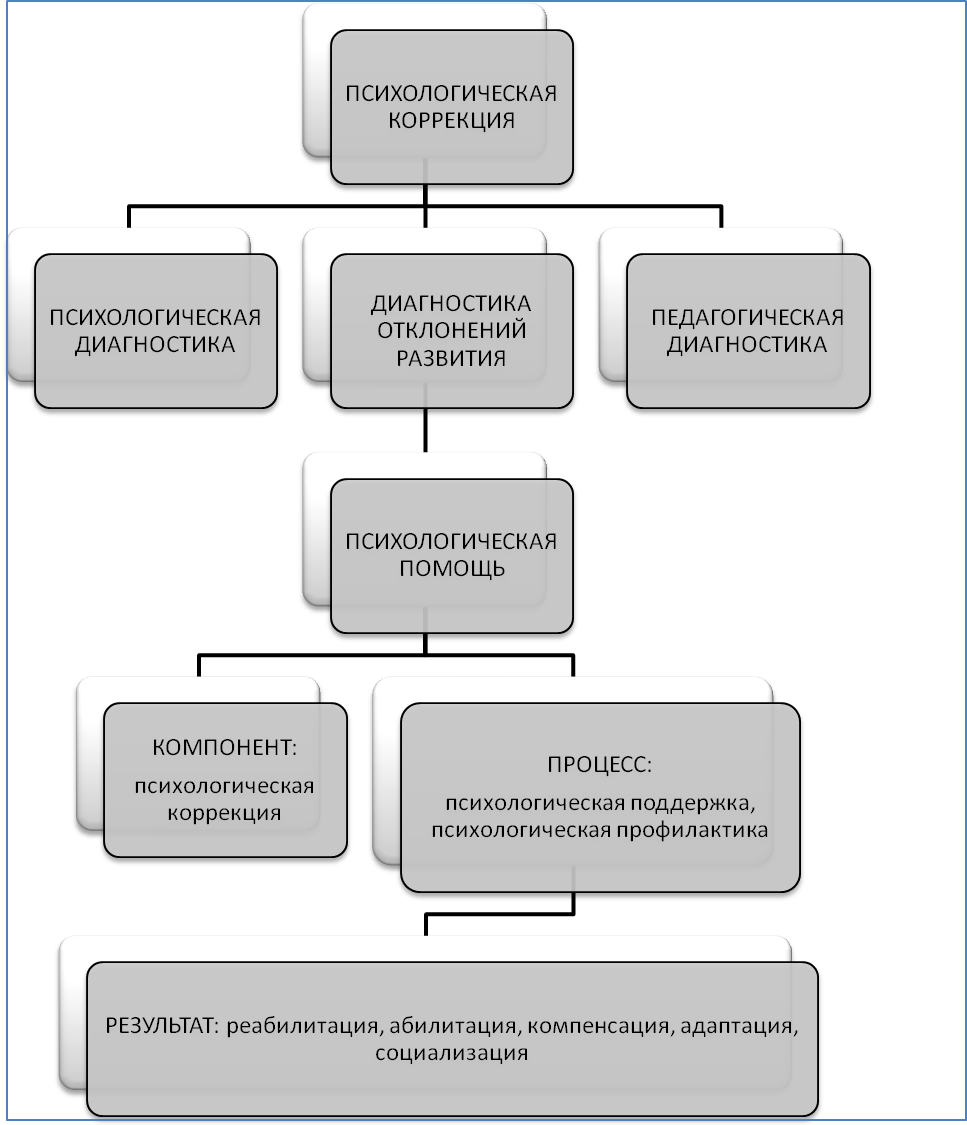 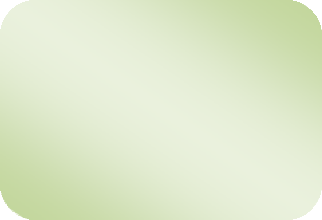 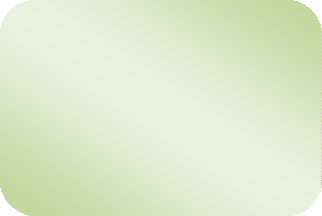 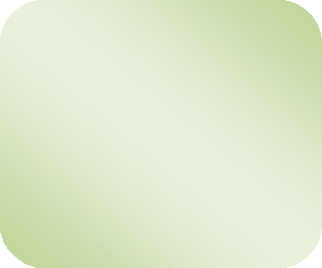 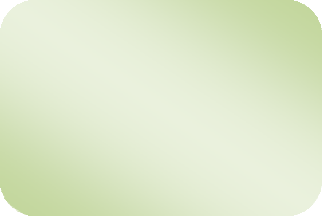 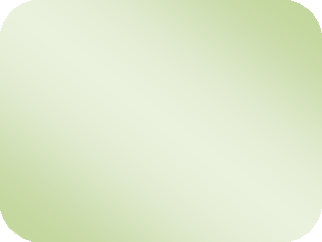 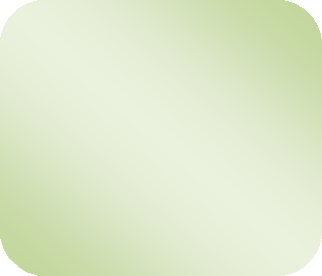 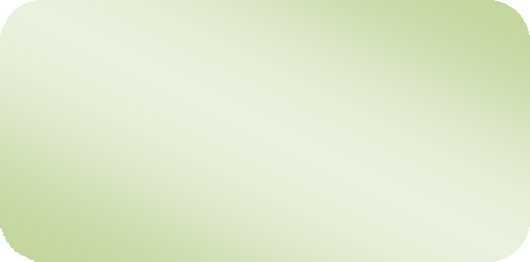 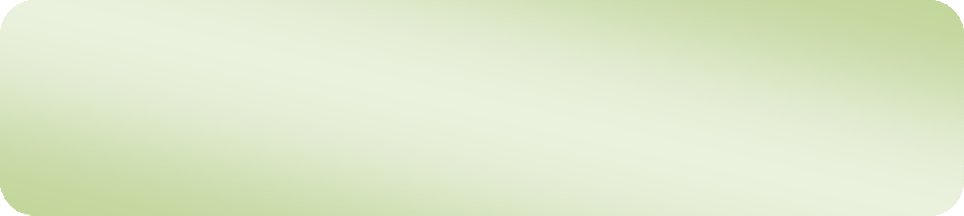 Социально- психологическое сопровождениеПсихологическая диагностикаСоциально- психологическая коррекция особенностей развитияМониторинг этапСоциально- психологическая помощьВыявление запроса на оказание социально- психологической помощиСоциально-психологическая поддержка и профилактикаэтапОжидаемый результат: реабилитация, адаптация, социализацияМетодологическую основу программы составляют:- философские и психологические идеи гуманистического воспитания, согласно которым в каждом ребенке с ограниченными возможностями необходимо признавать человеческое достоинство, ничем не отличающееся от человеческого достоинства здорового ребенка и взрослого;- социально-психологические концепции, определяющие сущность, содержание психологического сопровождения детей с ограниченными возможностями;-концепции личностно-ориентированной направленности реабилитационного и воспитательного процессов, основанные на трудах ученых Л.С.Выготского, A.B.Запорожец, В.П.Кащенко, А.Р.Лурия, Е.А.Стребелевой, Д.Б.Эльконин и др.План поэтапного социально-психологического сопровождения учащихся с ограниченными возможностями здоровья и особыми образовательными потребностямиВ  школе педагогический коллектив следует основным принципам социально-психологического сопровождения и социализации детей с ограниченными возможностями здоровья:Принцип учета индивидуальных и возрастных особенностей ребенка: в ходе психологического сопровождения детей с ограниченными возможностями здоровья необходимо определение этапов, путей, способов и средств социализации, соотнесение существующего уровня развития ребенка с учетом его заболевания.Деятельностный принцип сопровождения определяет тактику проведения процесса сопровождения и способы реализации поставленных целей, подчеркивая, что исходным моментом в их достижении является организация жизнедеятельности ребенка с ограниченными возможностями здоровья, создание необходимых условий для его ориентировки в сложных ситуациях, выработка алгоритма социально-психологической, приемлемой жизнедеятельности. Процесс сопровождения поможет определить отношение к миру, позицию и взаимодействие с теми элементами социальной среды, которые в соответствующий момент являются источниками развития.Принцип интеграции усилий ближайшего социального окружения. Успех социально-психологического сопровождения детей с ограниченными возможностями опирается на сотрудничество с родителями, на взаимоотношения со сверстниками в зависимости от характера особенностей в развитии оказывается эффективным.Принцип гуманистической направленности процесса психологической помощи определяет ориентацию процесса сопровождения на личностные возможности и потребности ребенка.В тесном единстве с гуманистической направленностью процесса психологического сопровождения находится принцип уважения к личности ребенка в сочетании с разумной требовательностью к нему. Психологические требования - должны предъявляться с надеждой на успех, с искренней заинтересованностью в судьбе ребенка, с глубокой уверенностью в том, что они помогут улучшить жизнедеятельность ребенка, не нанеся ущерба его психике и здоровью.В школе разработаны основные рекомендации для педагогического коллектива при сопровождении ребенка с особенностями в развитии.Педагог должен:снять чувство страха в общении с другими детьми и взрослыми, вызванного своей «непохожестью»;создать атмосферу безопасного самопознания;подготовить ребенка к адекватному восприятию возможного некорректного поведения со стороны окружающих;сформировать независимое отношение к суждениям окружающих по поводу его внешности, способностей, здоровья;помочь пережить факт психологического непонимания со стороны одноклассников;активизировать внутренние резервы, позволяющие преодолевать трудности социализации;оказать конкретную помощь в достижении определенных жизненных планов.В ходе психологической коррекции детей с ограниченными возможностями школьного возраста формируются параметры психической успешности (отслеживание проводит психолог):Приложение 1. «Мониторинговый инструментарий психологического сопровождения». Диагностика.Приложение 2. «Форма реализации модели психологической коррекционной программы для детей с ограниченными возможностями здоровья». Коррекционно- развивающие занятия.ВНУТРЕННИЙ МЕХАНИЗМ ВЗАИМОДЕЙСТВИЯ В ШКОЛЕ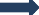 Программно-методическое обеспечениеВ процессе реализации сопроводительной работы могут быть использованы социально-психологические программы или планы, разработанные индивидуально под особенности ребенка, диагностический и развивающий инструментарий, необходимый для осуществления профессиональной деятельности учителя, педагога-психолога, социального педагога, педагогов дополнительного образования и др.Кадровое обеспечениеВажным моментом реализации программы является кадровое обеспечение. Работа осуществляется специалистами школы: педагогом-психологом, социальным педагогом, учителями-предметниками, соответствующей квалификации, имеющими специализированное или педагогическое образование.Материально-техническое обеспечениеВ школе созданы надлежащие материально-технические условия, обеспечивающие возможность для беспрепятственного доступа детей с недостатками физического развития в здание. Организовано их пребывание и обучение в школе (пандус, технические средства обучения, питание, обеспечение медицинского обслуживания, лечебно-профилактические мероприятия).Информационное обеспечениеВ условиях реализации программы в школе создана информационно- образовательная среда и на этой основе получило развитие дистанционная форма обучения детей, имеющих трудности в передвижении или посещении школы.В школе создана система доступа детей с ограниченными возможностями здоровья, родителей (законных представителей), педагогов к сетевым источникам информации, к информационно-методическим фондам, предполагающим наличие методических пособий и рекомендаций по всем направлениям и видам деятельности, наглядных пособий, мультимедийных, аудио- и видеоматериалов.Учащиеся обучаются на дому по общеобразовательным программам.Выводы и ожидаемые результатыСистематизация работы с детьми-инвалидами в школе стала необходимой и нашла положительный отклик педагогов и родителей.Целью данной программы было создание базы данных на детей с особенностями здоровья, привлечение всех имеющихся ресурсов для сопровождения учебно-воспитательного процесса, планирование дальнейших мероприятий по расширению материальной базы и привлечению специалистов.Задачи, которые школа поставила перед собой:-выявлять особые образовательные потребности детей с ограниченными возможностями здоровья, обусловленные особенностями их физического и психического развития;-осуществлять индивидуально ориентированную психолого- педагогическую помощь детям с ограниченными возможностями здоровья с учетом особенностей психофизического развития и индивидуальных возможностей детей (в соответствии с рекомендациями психолого-медико-педагогической комиссии);-обеспечить возможность освоения детьми с ограниченными возможностями здоровья основной образовательной программы начального и основного общего образования на доступном им уровне и их интеграцию в образовательном учреждении;-обеспечить реализацию детьми с ограниченными возможностями здоровья успешную социализацию в обществе.Дети с особыми образовательными потребностями нуждаются в своевременном выявлении необходимости индивидуального обучения, в реализации потенциальных возможностей и создании условий для развития.Ключевым моментом этой ситуации является то, что дети-инвалиды не приспосабливаются к правилам и условиям общества, а включаются в жизнь на своих собственных условиях, которые общество принимает и учитывает.Очень важно в этой ситуации педагогу иметь специальные профессиональные навыки, консультировать родителей, советоваться с ними. Это позволяет обеспечить коррекцию основных недостатков в развитии ребенка и подготовить его к обучению в средней и старшей школе. В тесном сотрудничестве работают учителя - предметники, педагог-психолог, социальный педагог и медицинский работник.Ожидаемые результаты сопровождения детей с ограниченными возможностями здоровья в рамках реализации ФГОСсоздание доступной и комфортной среды в пространстве школы для долгосрочного позитивного эффекта и повышения уровня качества образования детей с особенностями здоровья;включение детей с особенностями здоровья в школьную жизнь, что закладывает фундамент их дальнейшей успешной социализации. Способствовать проведению совместных занятий детей с особенностями здоровья для продвижения принципов инклюзивного образования;оптимизация условий обучения для улучшения качества образования с учетом внедрения федеральных государственных образовательных стандартов за счет работы над проектами и самоподготовкой;вовлечение учащихся для участия в конкурсах, выставках, конференциях различного уровня, с использованием технических средств, информационного пространства для развития творческих и интеллектуальных способностей с целью социализации;инклюзивное образование должно способствовать реабилитации и сохранению физического и психического здоровья учащихся;развитие педагогического потенциала учителей, оптимизация форм и методов работы:-курсы повышения квалификации,-семинары, форумы, конференции, мастер-классы и другие формы обобщения опыта,-организация инклюзивных занятий,-активизация проектной деятельности обучающихся,-освоения инновационных форм построения образовательного процесса;сокращение факторов риска, которые могут привести к нарушению   психологического здоровья в процессе адаптации к школе;продолжение формирования комфортной образовательной среды:-снижение уровня тревожности детей;-эмоциональное благополучие ребенка в классе;-развитие коммуникативных навыков и творческих способностей;создание и выработка учителем-предметником стратегий индивидуального, личностно-ориентированного подхода к учащемуся.Ожидаемые результаты для работы с родителямиформирование позитивной самооценки родителей, снятие тревожности;формирование благоприятного эмоционального микроклимата в семье;развитие умений	самоанализа и преодоления психологических барьеров, мешающих полноценному самовыражению;формирование позитивных эмоциональных установок в сознании родителей;оптимизация родительско - детских отношений;совершенствование коммуникативных форм поведения;формирование навыков адекватного общения с окружающим миром.Приложение 1Мониторинговый инструментарий психологического сопровожденияПриложение 2Форма реализации модели психологической коррекционной программы для детей с ограниченными возможностямиНаименованиепрограммыПрограмма сопровождения учащихся с ограниченными возможностями здоровья социально-психологической службой в условиях реализации ФГОС в МБОУ Досатуйской СОШИсполнителиАдминистрация школы, учителя-предметники, социальный педагог, педагог-психолог, классные руководителиЦель программыКомплексное создание условий для взаимодействия и равноправного обучения и общения между здоровыми детьми и детьми-инвалидами, детьми с ограниченными возможностями здоровья, развитие и формирование учебно-познавательного и творческого потенциала личности ребенка и возможностью ранней социальной адаптации в социально-доступную среду.Задачи программы1) создание универсальной доступной среды, позволяющей обеспечить совместное обучение детей-инвалидов и детей с особенностями в развитии, а также детей, не имеющих нарушений; 2) создание условий для реабилитации и социальной интеграции детей-инвалидов и детей с особенностями в развитии в общество;3) развитие системы инклюзивного образования;4) реабилитация детей-инвалидов социокультурными методами и методами физической культуры и спорта;5) оказание помощи детям-инвалидам в преодолении информационного барьера с использованием современных информационных технологий;6) создание условий для взаимодействия образовательных сообществ педагогов, учащихся и родителей;7) формирование	навыков,	толерантных отношений, ценностей, мотивации к личному участию в решении доступных социальных проблем;8) создание системы постоянного мониторинга потребностей детей-инвалидов и детей с особыми образовательными возможностями в реабилитации и адаптации среды жизнедеятельности Нормативная база-Конституция РФ;-Конвенция о правах ребенка;-Закон «Об образовании РФ», вступившим в силу  1 сентября 2013г.;-Федеральный закон от 24 ноября 1995г. №181-ФЗ«О социальной защите инвалидов в Российской Федерации»;- Приказ Минобрнауки России от 9 ноября 2015 г. № 1309 "Об утверждении Порядка обеспечения условий доступности для инвалидов объектов и предоставляемых услуг в сфере образования, а также оказания им при этом необходимой помощи";- Приказ Министерства труда и социальной защиты Российской Федерации (Минтруда России) от 24.07.2015 г. №514н «Педагог-психолог (психолог в сфере образования)»; - Приказ Минобрнауки Российской Федерации от 17 июля 2015 г. № 1015 "Об утверждении Порядка организации и осуществления образовательной деятельности по основным общеобразовательным программам - образовательным программам начального общего, основного общего и среднего общего образования» (в ред. от 17 июля 2015 г.); - Приказ Минобрнауки России от 19 декабря 2014 г. № 1598 "Об утверждении федерального государственного образовательного стандарта начального общего образования обучающихся с ограниченными возможностями здоровья". -Приказ Минобрнауки России от 19 декабря 2014 г. № 1599 "Об утверждении федерального государственного образовательного стандарта образования обучающихся с умственной отсталостью (интеллектуальными нарушениями)". - Приказ Минобрнауки России от 9 января 2014 года № 2 "Об утверждении Порядка применения организациями, осуществляющими образовательную деятельность, электронного обучения, дистанционных образовательных технологий при реализации образовательных программ".- Письмо Минобрнауки России от 27.06.2013 № ИР-535/07 «О коррекционном и инклюзивном образовании детей»; - Письмо Министерства образования и науки Российской Федерации (Минобрнауки России) от 11.03.2016 г. № ВК – 452/07 «О введении ФГОС ОВЗ» Методические рекомендации по вопросам введения ФГОС НОО обучающихся с ОВЗ и ФГОС образования обучающихся с умственной отсталостью (интеллектуальными нарушениями);- Письмо Министерства образования и науки Российской Федерации (Минобрнауки России) «Об организации образования обучающихся с умственной отсталостью (интеллектуальными нарушениями)» от 11.11.2016 № ВК – 1788/07;- Письмо Минобрнауки России от 31.08.2015 № ВК-2101/07 «О порядке организации получения образования детьми, нуждающимися в длительном лечении»;- Письмо Минобрнауки России от 29.03.2016 № ВК-641/09 «О направлении методических рекомендаций» Методические рекомендации по реализации адаптированных дополнительных общеобразовательных программ, способствующих социально-психологической реабилитации, профессиональному самоопределению детей с ограниченными возможностями здоровья, включая детей-инвалидов, с учётом их особых образовательных потребностей;- Письмо Минобрнауки России от 13.01.2016 № ВК-15/07 «О направлении методических рекомендаций Минобрнауки России органам государственной власти субъектов РФ в сфере образования по реализации моделей раннего выявления отклонений и комплексного сопровождения с целью коррекции первых признаков отклонений в развитии детей»;- Письмо Минобрнауки России от 12.02.2016 № ВК-270/07 «Об обеспечении условий доступности для инвалидов объектов и предоставляемых на них услуг в сфере образования»;- Письмо Департамента гос. политики в сфере зашиты прав детей от 19.02.2016 № 07/719 «О подготовке к введению ФГОС ОВЗ»;- Письмо Департамента гос. политики в сфере зашиты прав детей от 13.11.2015 № 07/3735 « О направлении методических рекомендаций по выявлению и распространению наиболее эффективных практик образования детей с ОВЗ»;- Федеральный перечень учебников, рекомендованных Министерства образования и науки Российской Федерации к использованию в образовательном процессе в общеобразовательных учреждениях, на текущий учебный год;-Санитарно-эпидемиологические правила и нормативы СанПиН 2.4.2.3286-15 "Санитарно-эпидемиологические требования к условиям и организации обучения и воспитания в организациях, осуществляющих образовательную деятельность по адаптированным основным общеобразовательным программам для обучающихся с ограниченными возможностями здоровья" (утверждены постановлением Главного государственного санитарного врача Российской Федерации от 10 июля 2015 г. № 26) – введены с 01.09.2016.Сроки реализации2017-2022гг.Ожидаемые результаты1.Создание доступной и комфортной среды в пространстве школы для повышения уровня качества образования детей с особенностями здоровья, сохранения физического и психического здоровья учащихся;2.Включение детей с особенностями здоровья в школьную жизнь для успешной социализации;3.Оптимизация условий обучения для улучшения качества образования с учетом внедрения ФГОС; 4.Вовлечение учащихся для участия во внеурочных мероприятиях , в дополнительном образовании для развития творческих и интеллектуальных способностей с целью социализации.5. Создание и выработка учителем-предметником стратегий индивидуального, личностно-ориентированного подхода к учащемуся.№Направления в работеЦельСрокиОтветственные1Изучение личных дел учащихся, медицинской карты, просмотр журналов.Сбор сведений об особенностях развития учащихся сограниченными возможностями здоровья.СентябрьМедицинский работникКлассный руководительПедагог-психологСоциальный педагог2Выявление запроса на оказание социально- психологической помощи		семьес ребенком-инвалидом.Выявление запроса со стороны медицинского персонала и родителей на необходимость коррекционной работы	с ребенком- инвалидом и его родителямиСентябрьПедагог-психологСоциальный педагог3Наблюдение заучащимися на уроках и во внеклассной работе.Изучение личностных и поведенческих особенностей учащихся.В течение годаПедагог-психологСоциальный педагог4Мониторинг учащихся с помощью различных психологических методик.Изучение личностных особенностей, мотивации	обучения, развития познавательной деятельности учащегося.Анализ негативных изменений поведенческих реакций, эмоциональной сферы, проблем в общении, наличие страхов комплексов.Октябрь- апрельПедагог-психолог5Изучение социально -психологического климата в классном коллективе, социального	статуса ребенка.Изучение	степени сплоченности			в коллективе	и		е го отношения к ребенку с особыми образовательными потребностями. Место ребенка в коллективе (лидер, предпочитаемый, пренебрегаемый	или изолированный).	Октябрь- апрельПедагог-психологСоциальный педагог6Комплексное диагностическое обследованиеИсследование семейной	атмосферы (межличностное взаимодействие в результате заболевания	с супругами,	с ребенком, другими родственниками).Определение семейной ситуации в процессе болезни ребенка (кризисная или нет).Октябрь- апрельМедицинский работникКлассный руководительПедагог-психологСоциальный педагог7Разработка рекомендаций		с описанием	егоиндивидуальных особенностей.Учащемуся разрабатывается план индивидуальных занятий и листы психологической реабилитации с учетом индивидуальных особенностей	и личностных	качеств. Разрабатываются психолого- педагогические рекомендации для индивидуальной работы с ребенком, с учетом еговозможностей, которые доводятся до сведения классного руководителя и учителей предметников.Разрабатываются рекомендации	для родителейВ течение годаПедагог-психологСоциальный педагог8Профилактическая и психо-корррекционная работа индивидуально или (и) в специальных группах.Снятие нервно- психического напряжения, коррекция самооценки,	развитие психических функций памяти,	мышления, воображения, внимания, преодоления пассивности, формирование самостоятельности, ответственности	иактивной жизненной позиции, преодоление отчужденностиВ течение годаПедагог-психолог9Проведение родительского практикума, направленного	на сохранение, укрепление,	развитие духовной, психической, социальной составляющих эмоционального реагированияПовышение	уровня психологической культуры эмоциональной сферы, детско-родительских отношений. Создание благоприятного психоэмоционального климата в семье, обучение родителей психолого- педагогическими знаниями с целью улучшения эмоционального климатаВ детско- родительских отношениях.В течение годаПедагог-психологСоциальный педагог10Взаимодействиес коллективом класса, в котором обучается ребенок  с особыми образовательными потребностями.Формирование терпимого отношения к особенностям детям с особенностями.Развитие навыков сотрудничества и взаимопомощи.В течение годаКлассный руководительУчителя- предметникиПедагог-психологСоциальный педагог11Психологическое консультирование учащихся,Психологическая помощь учащимся, родителям, учителям имеющим ребенка с особенностями контроль за ходом психического  развития ребенка на основе представлений о нормативном содержании и возрастной периодизации	 этого процесса.Оказание психологической помощи и поддержки в трудных ситуациях, разработка рекомендацийВ течение годаПедагог-психологпедагог-психологсоциальный педагогмедицинский работникпедагогиобучение на домуочно-заочное обучениеПараметрыуспешностиКритерииКритерииПоказателиМетод (методика)Метод (методика)РезультатПсихическая успешность: (отслеживание проводит психолог)Психическая успешность: (отслеживание проводит психолог)Психическая успешность: (отслеживание проводит психолог)Психическая успешность: (отслеживание проводит психолог)Психическая успешность: (отслеживание проводит психолог)Психическая успешность: (отслеживание проводит психолог)Психическая успешность: (отслеживание проводит психолог)а) Эмоциона-льное благополучиеАдаптацияУстойчиваяНеустойчиваяНизкаяУстойчиваяНеустойчиваяНизкаяУстойчиваяНеустойчиваяНизкаяМетодика Ковалёвой для учителя«Психоло- гическая адаптация пер-воклассников»а) Эмоциона-льное благополучиеСамооценкаВысокая,АдекватнаяНизкаяВысокая,АдекватнаяНизкаяВысокая,АдекватнаяНизкаяТесты	«Оцени себя»; «Лесенка»а) Эмоциона-льное благополучиеТревожностьСоответствует возрастной нормеВысокаяСоответствует возрастной нормеВысокаяСоответствует возрастной нормеВысокаяЦветовой тест Люшера; Детский апперцептивныйтест -CATа) Эмоциона-льное благополучиеСамочувствие инастроениеВысокоеНизкоеВысокоеНизкоеВысокоеНизкоеКомпьютерныйвариант САНб) Ценностно- мотивационные установки личностиСформированно сть жизненных перспектив и здорового об-раза жизниСформированыСлабо сформированыНесформированыСформированыСлабо сформированыНесформированыСформированыСлабо сформированыНесформированыТест«Мотивационная готовность» А.Л. Венгераб) Ценностно- мотивационные установки личностиИнтересы	ипотребностиНаличиеОтсутствиеНаличиеОтсутствиеНаличиеОтсутствиеТестмотивационной готовности А.Л.Венгера; «Карта интересов»КОРРЕКЦИОННАЯ РАБОТА ПСИХОЛОГАКОРРЕКЦИОННАЯ РАБОТА ПСИХОЛОГАКОРРЕКЦИОННАЯ РАБОТА ПСИХОЛОГАКОРРЕКЦИОННАЯ РАБОТА ПСИХОЛОГАКОРРЕКЦИОННАЯ РАБОТА ПСИХОЛОГАКОРРЕКЦИОННАЯ РАБОТА ПСИХОЛОГАКОРРЕКЦИОННАЯ РАБОТА ПСИХОЛОГАОБЪЕКТРОДИТЕЛИРОДИТЕЛИРОДИТЕЛИДЕТИДЕТИДЕТИФОРМАРодительскаягруппапервичный приемработав консуль-тативномрежимеиндивидуальныекоррекционныезанятия детей вприсутствии ро-дителейгрупповые кор-рекционные заня-тия детей вприсутствииродителейгрупповыекоррекционныезанятия детейЦЕЛЬ- помощьродителям восознании проблемпри взаимо-действии с детьми- диагностика(выявление про-блемы);- договор с роди-телями окоррекционнойработе ипсихологическойпомощи- содействие вреализации кор-рекционнойпрограммы;- получение об-ратной связи отродителей- содействие вреализации кор-рек-ционной про-граммы;- получение об-ратной связи отродителей и детей- содействие вреализациикоррекционнойпрограммы;- получение об-ратной связи отродителей и детей- содействие вреализациикоррекционнойпрограммы;- получение об-ратной связи отродителей и детей;-обмен позитив-ным опытомСРЕДСТВАгрупповое обсуж- дение проблем и результатов;занятия с родите- лямипедагогическая диагностика;беседа;протокол;договориндивидуальное и групповое консультирование родителей;индивидуальная коррекционная программа психологического сопровождения;-обсуждение программы домашних занятий для ребенкабеседа;индивидуальная программа психологического сопровождения;дневник для ро- дителя;программа до- машних занятий ребенкагрупповое об- суждение проблем и результатов;программа групповых коррекционных занятий и группового психологического сопровождения;программа до- машних занятий для детей;дневник для ро- дителейгрупповое об- суждение проблем и результатов;программа групповых коррекционных занятий и психологического сопровождения;программа домашних занятий для детей: - дневник для ро- дителейСРЕДСТВАиндивидуальное обсуждениепроблемгрупповое обсуждениепроблеминдивидуальное и групповое консультирование родителей;индивидуальная коррекционная программа психологического сопровождения;-обсуждение программы домашних занятий для ребенкабеседа;индивидуальная программа психологического сопровождения;дневник для ро- дителя;программа до- машних занятий ребенкагрупповое об- суждение проблем и результатов;программа групповых коррекционных занятий и группового психологического сопровождения;программа до- машних занятий для детей;дневник для ро- дителейгрупповое об- суждение проблем и результатов;программа групповых коррекционных занятий и психологического сопровождения;программа домашних занятий для детей: - дневник для ро- дителей